ELISABETH WHITBY-GREENHOTEL MANAGER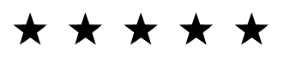 OBJECTIVEI am an experienced Hotel Manager with knowledge of managing a large team within a 5 star quality driven operation. I have a strong food and beverage bias, coupled with exceptional all round capabilities, a proven background with managing change and strong communication skills. I am enthusiastic about driving standards and developing my team to deliver an exceptional guest experience.  I am looking for a hotel management position within a luxury establishment.WORK EXPERIENCE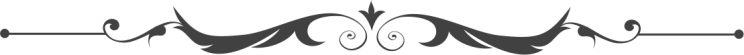 Leading and manage multiple sites creating a synergy. Empowering and developing staff to be the best and deliver the best, making the most of resources and growing talent.Driving commercial best practice, maximising on growth opportunities, exercising financial and revenue management.Overseeing all business areas with an eye for detail. Ensuring brand standards were consistently delivered while utilising guest feedback to increase performance against KPIs.Embracing accountability for delivering the site business plan, supporting and enabling the bigger picture.Demonstrating full knowledge of health and safety compliance and managing all audit processes to a high standard.Managing the day-to-day operations of the hotel by creating competent and motivated teams to deliver brand standards.Liaising with vendors to ensure supplies and products are at optimum levels for day-to-day business.Ownership of budget and P&L - driving cost efficiencies where possible without compromising guest experience or hotel upkeep, and driving exceptional business performance from a commercial and guest perspective based on KPIs.Ensuring all health and safety processes and procedures were completed, delivering training on all processes and procedures to the team and ensuring all were rigorously followed.Liaising with vendors to ensure supplies and products are at optimum levels.Driving excellent pre-check in experience by answering guest queries through multiple platforms (text and calls) within allocated time frames.Ensuring all team are confident and trained on collecting all payments, including cash and updated in the system to ensure accuracy of records for reconciliation.Full accountability of team and rotas.Conducting regular reviews of team performance, behaviours and output.Defining a great working culture in the hotel.Conducting daily audits of the rooms and the building to identify issues and action as soon as possible.Maximising room availability and planning maintenance where needed.Monitoring room rates to maximise RevPar and ensure prices are competitive.Plan maintenance schedule based on the regular audits and guest complaints/feedback.QUALIFICATIONSDegree in Hospitality Management (Upper Second Class Honours)University of Lincoln, 2012A LevelsEnglish (A), Maths (B), Business Studies (B), Tourism (B)University of Lincoln, 2009INTERESTSGoing to the gym, gardening, hiking, climbing, cycling off-road, marathons, World of Warcraft.REFERENCESImages used in this file are subject to copyright and may not be distributed. This CV template is subject to copyright. You may use it for personal use only. Fonts required:Century Gothic - https://www.wfonts.com/font/century-gothic©CVtemplatemaster.comDownload page: https://www.cvtemplatemaster.com/cv-template/hospitality-cv-template/ManagerGrand Plaza Hotel, Lincoln2014-2019Assistant ManagerHotel Royale, Birmingham2011-2014Assistant ManagerPlush Rooms Ltd, London2009-2012Annie Bloom, OwnerGrand Plaza Hotelannie.bloom@grandplaza.com01924 123643Gerry Butler, OwnerHotel Royale, Birminghamgerry.butler@hotelroyale.com01877 123444